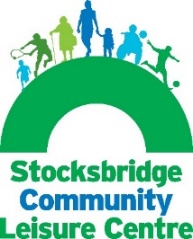 Stocksbridge Community Leisure CentreIndoor Table Top SaleSunday 19th May 202410.00 am – 1.00 pmWe are delighted to announce that we will be holding numerous dates for our Indoor Table Top Sale throughout 2024 – we do hope you will be able to join us at one of our events this year! The Stalls will be located within our Sports Hall.Becoming A StallholderIf you would like to become a stallholder at Stocksbridge Community Leisure Centre’s Indoor Table Top Sale, please complete the attached form and return it along with your donation to:  Julie Martin, Assistant Centre Manager – Operations, Stocksbridge Community Leisure Centre, Moorland Drive, Stocksbridge, Sheffield, S36 1EG by Friday 10th May 2024.Table SizeTables will be provided measuring approximately 5/6ft in length, for a minimum donation of £12.00 per table.  Chairs will also be provided for use.  Unfortunately access to power points cannot be provided.RestrictionsThe following conditions are subject to our market licence: All goods sold must be legal, non-counterfeit or copies, must not contain explosive materials and no live animals must be sold, we also restrict the sale of electrical items unless brand new and in their original packaging.We do not permit the sale of food items unless packaged and labelled in accordance with the current food labelling laws which came into effect from 1st October 2021.  Guidance regarding food labelling can be obtained from the Food Standards Agency Website - www.food.gov.uk.  All food products sold by stallholders, must be consumed off the premises.  We also restrict stallholder raffle’s and tombola’s.  If you are unsure about restrictions for any other items, please contact Julie Martin on (0114) 2883792 or email admin@stocksbridgeclc.co.uk. Stocksbridge Community Leisure CentreA Company Limited by Guarantee with Charitable Status. Company No. 08413664 Charity No. 1153527Stocksbridge Community Leisure Centre, Moorland Drive, Stocksbridge, S36 1EGTel: (0114) 288 3792ArrivalWe would request that all Stallholders arrive from 9.00 am to set up their stalls, which will be located in the Sports Hall, ready for the table top sale to open to the public at 10.00 am.We will have a marshal on the car park who will provide assistance with directions on where to park your vehicle and upon entry to the Leisure Centre.  Upon arrival to the Centre you will also be issued with a stallholder badge and guided to your table, which will be labelled according to your booking details.Hand sanitiser is available at reception and throughout the Leisure Centre for use by our stallholders and customers.  Oxley’s CafeAt our Indoor Table Top Sale our very popular Oxley’s Café will be open from 8.30 am through to 1.00 pm.The Café will be selling a variety of hot and cold food and drinks and a delicious selection of buns and cakes.Loading And Pick UpThe event finishes at 1.00 pm – we request that stallholders do not pack away their stalls earlier than 1.00 pm.  All stallholders must have vacated the Leisure Centre by 2.00 pm.We ask that all stallholders please take all unsold items and any waste with them from their stalls, as we are unable to dispose of items here at SCLC within our general waste bins.EnquiriesPlease contact Julie Martin, Assistant Centre Manager - Operations on (0114) 2883792 or email admin@stocksbridgeclc.co.uk for all enquiries.Please keep an eye on our Facebook page for further details of the dates of our Indoor Table Top Sale and future Fundraising Events here at SCLC.We look forward to seeing you at our Indoor Table Top Sale!Stocksbridge Community Leisure CentreA Company Limited by Guarantee with Charitable Status. Company No. 08413664 Charity No. 1153527Stocksbridge Community Leisure Centre, Moorland Drive, Stocksbridge, S36 1EGTel: (0114) 288 3792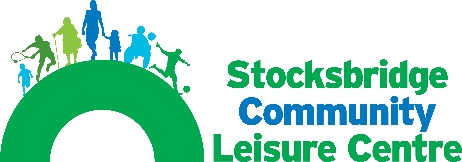 SCLC – Indoor Table Top Sale – Stall Application FormSunday 19th May 2024 - Stocksbridge Community Leisure CentrePlease complete and return the stall application form to Julie Martin, Assistant Centre Manager – Operations, at Stocksbridge Community Leisure Centre along with your donation by 10/5/2024.Stallholders Details:Stall Details: Please briefly detail below the main products on sale on your stall.Please indicate the number of stalls you require: Stocksbridge Community Leisure CentreA Company Limited by Guarantee with Charitable Status. Company No. 08413664 Charity No. 1153527Stocksbridge Community Leisure Centre, Moorland Drive, Stocksbridge, S36 1EGTel: (0114) 288 3792Declaration:The following conditions are subject to our market licence: All goods sold must be legal, non-counterfeit or copies, must not contain explosive materials and no live animals must be sold, we also restrict the sale of electrical items unless brand new and in their original packaging.I am aware of the organiser’s information and requirements in connection with this Indoor Table Top Sale and acknowledge that I am entering a stall at my own risk. I confirm that if selling any food items upon my stall, I have complied with the current food labelling laws which came into effect from 1st October and indemnify SCLC against all liability arising from the sale of these items.I confirm that I understand that the organiser accepts no liability to me for any loss or damage of any nature to me or my property arising out of my participation in this Indoor Table Top Sale.Data Protection:All information supplied is stored in accordance with the General Data Protection Act and will only be used for the purpose of managing your stall booking, as well as supplying you with information which you feel will be of benefit to you.  We will not pass your details onto any third party, but will make you aware of offers from our corporate sponsors from time to time.  Please tick here if you are happy for us to contact you with information or offers, not directly related to the stall booking applied for on this form ⃝For further details of our Privacy Policy, please refer to our web site – www.stocksbridgeclc.co.ukWe look forward to seeing you at our Indoor Table Top Sale!Stocksbridge Community Leisure CentreA Company Limited by Guarantee with Charitable Status. Company No. 08413664 Charity No. 1153527Stocksbridge Community Leisure Centre, Moorland Drive, Stocksbridge, S36 1EGTel: (0114) 288 3792First Name:Surname:Stall Name:Address:Address:Address:Postcode:Telephone:Email:Are you selling any food items on your stall?(We only permit sale of food items which are packaged and labelled in accordance with the current food labelling laws which came into effect from 1st October 2021).*If you are wishing to sell food items on your stall, can you please ensure that you refer to the Food Standards Agency for guidance on food labelling -  www.food.gov.uk after recent changes to the law regarding food labelling.          Yes*:                           No:                         I confirm that I have read and complied with the Food Standards Agency guidance, with regards to the labelling any food items upon my stall and can confirm that I have complied with the current food labelling laws, which came into effect from 1st October 2021.  I also indemnify Stocksbridge Community Leisure Centre against all liability and claims arising from the sale of the produce.	I confirm that I have read and complied with the Food Standards Agency guidance, with regards to the labelling any food items upon my stall and can confirm that I have complied with the current food labelling laws, which came into effect from 1st October 2021.  I also indemnify Stocksbridge Community Leisure Centre against all liability and claims arising from the sale of the produce.	Signed:(If applicant is Under 16 years of age, this must be signed by a parent or guardian).Date:Stall – £12.00 Minimum Donation Per Table.(Tables will be provided measuring approximately 5ft/6ft in length).Number Of Tables Required.Donation Received:          Cash:           Card:            Cheque:         (Please make cheques payable to ‘4SLC Trust’)Donation Received:          Cash:           Card:            Cheque:         (Please make cheques payable to ‘4SLC Trust’)How did you find out about the SCLC Indoor Table Top Sale:How did you find out about the SCLC Indoor Table Top Sale:Stallholder Signature:(If applicant is Under 16 years of age, this must be signed by a parent or guardian). Date:For internal use only:For internal use only:For internal use only:For internal use only:Payment Received By:Date